Годфруа Глава 2 Что такое психология?ВведениеСогласно Коппансу (Coppens, 1983), первые люди уже обладали многими из наших «качеств»: они ходили на двух ногах, были всеядными, умели приспосабливаться к обстоятельствам, владели ремеслами, вели общественный образ жизни, были хитрыми и осмотрительными, добросовестными и словоохотливыми. К этому можно добавить, что они были еще и любознательными.Именно в силу этих качеств у первобытного человека возникало все больше и больше вопросов о том мире, в котором он жил. Он пытался понять сущность смены дня и ночи и времен года, снега и огня, туч, приносящих дождь, и молнии с громом. Но он искал также ответы на вопросы, касающиеся его самого: о переживаниях, которые ему приходится испытывать, о видениях, посещающих его во сне, о том, что с ним будет после смерти. Несомненно во всем этом следует искать корни религиозных правил и ритуалов, которые он создавал, чтобы защитить себя от неизвестного. Здесь же нужно искать корни философии - «матери всех наук», которая гораздо позднее породит физику, химию, биологию, астрономию... и, наконец, психологию.Развитие психологииПервые шагиЧеловек приписывает свои мысли и желания, мотивирующие его поведение, прежде всего внешним силам.«Тень» как место пребывания разумаНаши предки вначале пытались объяснить духовную деятельность, предполагая, что в теле человека заключено другое существо, занятое расшифровкой того, что видят его глаза, слышат уши и ощущает кожа.Эту «душу», или «тень», наделяли способностью выходить на волю, пока человек спит, и жить собственной жизнью в его снах. Во сне охотник убивал желанную добычу, воин становился храбрым, влюбленный овладевал предметом своего вожделения и т. п. Полагали, что в момент смерти душа покидает тело навсегда, вылетая через рот (см. документ 2.1).58	Глава 2Рис. 2.1. После смерти Воина его «тень» покидает его тело, приняв форму человека. Это одно из первых представлений о душе, которого придерживались еще древние греки.Это верование, распространенное среди древних греков (рис. 2.1), все еще сохраняется у многих народов, называемых «примитивными».БогиДревние цивилизации придумали себе богов и богинь; им казалось, что Солнце, Луна и звезды наделены таинственной силой, которая дает им возможность перемещаться, а поэтому их следует считать бессмертными созданиями и люди должны их почитать.Те мысли или поступки человека, которые древние не могли понять, они приписывали действию таинственных и могущественных сил, обитающих -в зависимости от данной культуры -на Олимпе, на небе в аду. Есть боги и богини любви, войны, плодородия и даже бог вина (см. документ 2.2).Что такое психология?                        59Таким образом, жизнь и смерть, любовь и ненависть, отвага и трусость и все остальные чувства, испытываемые смертными, зависят от настроения богов и от соперничества между ними.За более чем 800 лет до н. э. греческий поэт Гомер описал в «Илиаде» и «Одиссее», каким образом боги вмешивались в жизнь людей, заставляли их влюбляться, придавали им смелость в бою или, напротив, отнимали ее, направляли их гнев или чувство мести (рис. 2.2).Донаучная психология. Первые западные философыПервые греческие философы, пытавшиеся в VI веке до н. э. понять природу человека, сознавали, что представление о мире, привлекающее богов и богинь, чтобы объяснить поведение людей, основано на мифах. Не более приемлемой они считали и примитивную идею о существе, заключенном в человеке и ответственном за его поведение.Тем не менее, они все еще были убеждены, что в каждом человеке есть нечто, позволяющее ему думать, принимать решения, волноваться, владеть собой. Этот «дух» был, по их мнению, чем-то нематериальным, похожим на пламя или на дуновение. Например, согласно представлению Платона, дух, или «душа», обитает в теле человека и направляет его на протяжении всей его жизни, а после смерти покидает его и вступает в «мир идей».Аристотель выдвинул концепцию души как функции тела, а не какого-то внешнего по отношению к нему феномена. Согласно теории Аристотеля, душа, или «психе», -это двигатель, позволяющий живому существу реализовать себя. Центр «психе» находится в сердце, куда поступают впечатления, передаваемые от органов чувств. Эти впечатления образуют источник идей, которые, накапливаясь в течение всей жизни и сочетаясь между собой в результате рассудочного мышления, подчиняют себе поведение.От конца античной культуры до середины средневековьяАристотель считал, что познание человека возможно только через познание Вселенной и существующего в ней порядка. В его философских взглядах на первое место выдвигаются мышление, знание, интеллект и мудрость. Вместе с представлениями Платона и других философов идеи Аристотеля владели умами вплоть до V века новой эры.Вскоре против этой концепции восстала иудейско-христианская религия, по которой сущность человека постигается не через разум и рассудочное мышление, а через Высшее существо, которое представляет собой тайну, недоступную смертным. Путь к спасению лежит поэтому через незнание и веру в догматы.60	Глава 2На протяжении всех одиннадцати столетий интеллектуального средневековья возникало множество философских школ, учения которых противостояли этим двум концепциям. По одну сторону находились несгибаемые богословы, которые чаще всего рассматривают философию лишь как измышление дьявола, а естественные науки – как ограничение божественной власти, стоящей над человеческим разумом. По другую – возникавшие философские течения, из которых наиболее известное – схоластическое. Его предтечей был Абеляр (Abelard, 1079-1142), но расцвета оно достигло лишь в XIII- веке благодаря Фоме Аквинскому (1228-1274).Схоласты проповедовали учение, основанное одновременно и на богословии, и на доктрине Аристотеля. Они пытались, таким образом, объяснить мир с помощью разума, «озаренного» верой. Роль философа состоит в том, чтобы раскрыть упорядоченность и иерархическое устройство созданного Богом мира, попытавшись отвести всему сущему его подлинное место.Одна из тем, вызывающих вечные дискуссии, - это проблема души. В самом деле, как можно рационально изучать нечто такое, что невозможно увидеть и еще менее того - описать? Начиная со II века до н. э. считалось установленным, что душа помещается в мозгу, но философы без конца вели умозрительные споры о ее природе и о способе ее влияния на поведение. Выдвигался даже аргумент, что физическое существование души невозможно, поскольку она, будучи бессмертной, находится в смертном теле.От эпохи Возрождения до XIX векаЛишь в эпоху Возрождения, в XV, XVI и особенно в XVII веке сложились более близкие к научным представления - математические и одновременно механические - о мире и о человеке. Они были основаны главным образом на разуме независимо от веры.Так, сталкиваясь с враждебностью богословов, которые прочно держались за догму о сотворенном Господом мире, неподвижно лежащем в центре Вселенной, Коперник (1543), Кеплер (1604) и Галилей (1633) один за другим утверждали, что планеты совершают одновременно вращение вокруг своей оси и обращение вокруг какой-нибудь звезды (для Земли это будет Солнце)1.1Опасаясь реакции богословов, польский астроном Коперник опубликовал свои открытия только накануне смерти. Что касается итальянца Галилея, его судила инквизиция и заставила отречься от своих взглядов, что не помешало ему все же воскликнуть: «А все-таки она вертится!».Что такое психология?                       61Что касается Декарта, то он на основании известных в его время фактов создал теорию, объяснявшую поведение на основе механистической модели. Согласно этой модели, информация, доставляемая органами чувств, направляется по чувствительным нервам к отверстиям в головном мозгу, которые эти нервы расширяют; это позволяет «животным душам», находящимся в мозгу, вытекать по тончайшим трубочкам - двигательным нервам - в мышцы, которые надуваются, что либо приводит к отдергиванию конечности, подвергшейся раздражению, либо заставляет совершить то или иное действие.Таким образом, отпадала необходимость прибегать к душе, чтобы объяснить, как возникают простые поведенческие акты, хотя Декарт и считал, что наличие «разумной души», локализованной в головном мозгу и составляющей сущность человека, помогает последнему управлять своими страстями и возвышает его тем самым над животными, лишенными разума (рис. 2.6).Этот декартовский дуализм - тело, действующее механически, и управляющая им душа - надолго оставил отпечаток на представлениях о функционировании человеческого организма. И несмотря на то что знания в области анатомии и физиологии в последующие века значительно обогащались, лишь в начале XX века понятие «души», которое сменилось сначала понятием «разума», а затем «сознания», окончательно уступило место монистической концепции, согласно которой поведение человека управляется в основном нервной системой (см. документ 2.3).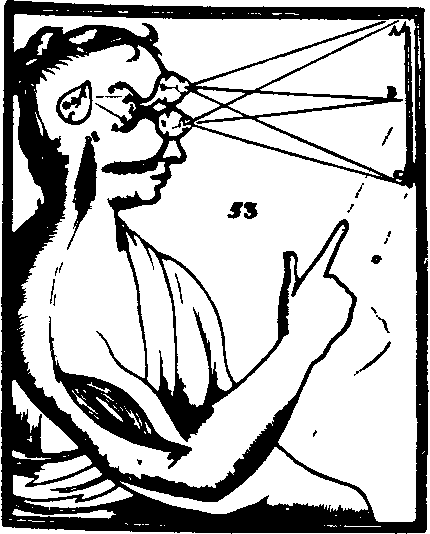 Рис. 2.6, Иллюстрация из «Трактата о человеке» Декарта (1664), в котором изложена его механистическая концепция о функционировании человеческой «машины». Рисунок показывает, как «животные души» стекают по трубкам из мозговой «железы», чтобы обеспечить одновременный поворот обоих глаз и правой руки к предмету В.62	Глава 2Тем не менее представления Декарта, пусть зачаточные, о функционировании организма и реализации различных поведенческих актов послужили отправной точкой для развития современной психологии.